OBS: As papas deverão ser amassadas e não liquidificadas.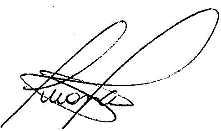 2ª FEIRA2ª FEIRA3ª FEIRA3ª FEIRA3ª FEIRA4ª FEIRA4ª FEIRA4ª FEIRA5ª FEIRA5ª FEIRA5ª FEIRA5ª FEIRA6ª FEIRA6ª FEIRA6ª FEIRARefeição 17:00Leite (pó, fórmula ou materno)Leite (pó, fórmula ou materno)Leite (pó, fórmula ou materno) Leite (pó, fórmula ou materno) Leite (pó, fórmula ou materno) Leite (pó, fórmula ou materno)Leite (pó, fórmula ou materno)Leite (pó, fórmula ou materno)Leite (pó, fórmula ou materno)Leite (pó, fórmula ou materno)Leite (pó, fórmula ou materno)Leite (pó, fórmula ou materno)Leite (pó, fórmula ou materno)Leite (pó, fórmula ou materno)Leite (pó, fórmula ou materno)Refeição 29:00Papa de fruta 1: Raspa de maçãPapa de fruta 1: Raspa de maçãPapa de fruta 1: Mamão amassadoPapa de fruta 1: Mamão amassadoPapa de fruta 1: Mamão amassadoPapa de fruta 1: Banana amassadaPapa de fruta 1: Banana amassadaPapa de fruta 1: Banana amassadaPapa de fruta 1: Raspa de maçãPapa de fruta 1: Raspa de maçãPapa de fruta 1: Raspa de maçãPapa de fruta 1: Raspa de maçãPapa de fruta 1: Mamão amassadoPapa de fruta 1: Mamão amassadoPapa de fruta 1: Mamão amassadoRefeição 310:40Papa principal 1: Arroz, feijão e carne moída ao molho com legumes (abobrinha/chuchu e batata)Papa principal 1: Arroz, feijão e carne moída ao molho com legumes (abobrinha/chuchu e batata)Papa principal 1: Arroz, feijão, com legumes refogados (cenoura, tomate e batata)Papa principal 1: Arroz, feijão, com legumes refogados (cenoura, tomate e batata)Papa principal 1: Arroz, feijão, com legumes refogados (cenoura, tomate e batata)Papa principal 1: Arroz, feijão e carne moída ao molho com legumes (abobrinha/chuchu e batata) Papa principal 1: Arroz, feijão e carne moída ao molho com legumes (abobrinha/chuchu e batata) Papa principal 1: Arroz, feijão e carne moída ao molho com legumes (abobrinha/chuchu e batata) Papa principal 1: Arroz, feijão e ovos mexidos com legumes refogadosPapa principal 1: Arroz, feijão e ovos mexidos com legumes refogadosPapa principal 1: Arroz, feijão e ovos mexidos com legumes refogadosPapa principal 1: Arroz, feijão e ovos mexidos com legumes refogadosPapa principal 1: Arroz, feijão e legumes refogados (cenoura, tomate e batata)Papa principal 1: Arroz, feijão e legumes refogados (cenoura, tomate e batata)Papa principal 1: Arroz, feijão e legumes refogados (cenoura, tomate e batata)Refeição 413:00Leite (pó, fórmula ou materno)Leite (pó, fórmula ou materno)Leite (pó, fórmula ou materno)Leite (pó, fórmula ou materno)Leite (pó, fórmula ou materno)Leite (pó, fórmula ou materno)Leite (pó, fórmula ou materno)Leite (pó, fórmula ou materno)Leite (pó, fórmula ou materno)Leite (pó, fórmula ou materno)Leite (pó, fórmula ou materno)Leite (pó, fórmula ou materno)Leite (pó, fórmula ou materno)Leite (pó, fórmula ou materno)Leite (pó, fórmula ou materno)Refeição 515:00Papa principal 2: Sopa de macarrão com legumes (batata, cenoura e abobrinha/chuchu)Papa principal 2: Sopa de macarrão com legumes (batata, cenoura e abobrinha/chuchu)Papa principal 2: Sopa de macarrão com feijão (caldo e grão) e legumes (batata, cenoura e abobrinha/chuchuPapa principal 2: Sopa de macarrão com feijão (caldo e grão) e legumes (batata, cenoura e abobrinha/chuchuPapa principal 2: Sopa de macarrão com feijão (caldo e grão) e legumes (batata, cenoura e abobrinha/chuchuPapa principal 2:  Sopa de macarrão com legumes (batata, cenoura e abobrinha/chuchu)Papa principal 2:  Sopa de macarrão com legumes (batata, cenoura e abobrinha/chuchu)Papa principal 2:  Sopa de macarrão com legumes (batata, cenoura e abobrinha/chuchu)Papa principal 2:  Sopa de macarrão com feijão e legumes (batata, cenoura e abobrinha/chuchu Papa principal 2:  Sopa de macarrão com feijão e legumes (batata, cenoura e abobrinha/chuchu Papa principal 2:  Sopa de macarrão com feijão e legumes (batata, cenoura e abobrinha/chuchu Papa principal 2:  Sopa de macarrão com feijão e legumes (batata, cenoura e abobrinha/chuchu Papa principal 2:  Kabotian e legumes refogados (batata, cenoura e abobrinha/chuchu))Papa principal 2:  Kabotian e legumes refogados (batata, cenoura e abobrinha/chuchu))Papa principal 2:  Kabotian e legumes refogados (batata, cenoura e abobrinha/chuchu))Composição nutricional Composição nutricional Energia (kcal)CHO (g)PTN (g)LPD (g)Vit. A (mcg)Vit. C (mg)Vit. C (mg)Ca (mg)Fe (mg)Mg (mg)Mg (mg)Zn (mg)Na (mg)Recomendação (FNDE)Recomendação (FNDE)45073,11411,335035351897,754542,11400Média semanalMédia semanal442,863,619,516,3219,275,675,6376,87,839,439,43,2872,3Estamos atendendo Estamos atendendo 98,42%87,10%139,90%144,39%62,63%216,09%216,09%199,38%101,71%73,01%73,01%153,44%62,31%